Spring 2022EEOB 8896.05 Graduate seminar in EvolutionAnthropogenic Change and BehaviorInstructors: Ian Hamilton and Susan GershmanTime: Thursdays, time TBA (possibly 2:00-3:00 or 2:30-3:30?)All biological systems are touched by anthropogenic effects. Human influence on habitat quantity and quality affects the behavior of living organisms. In this seminar, we will read and discuss papers about anthropogenic change and its effects on the ecology and evolution of behavior, as relevant to each students’ study system, research and interests.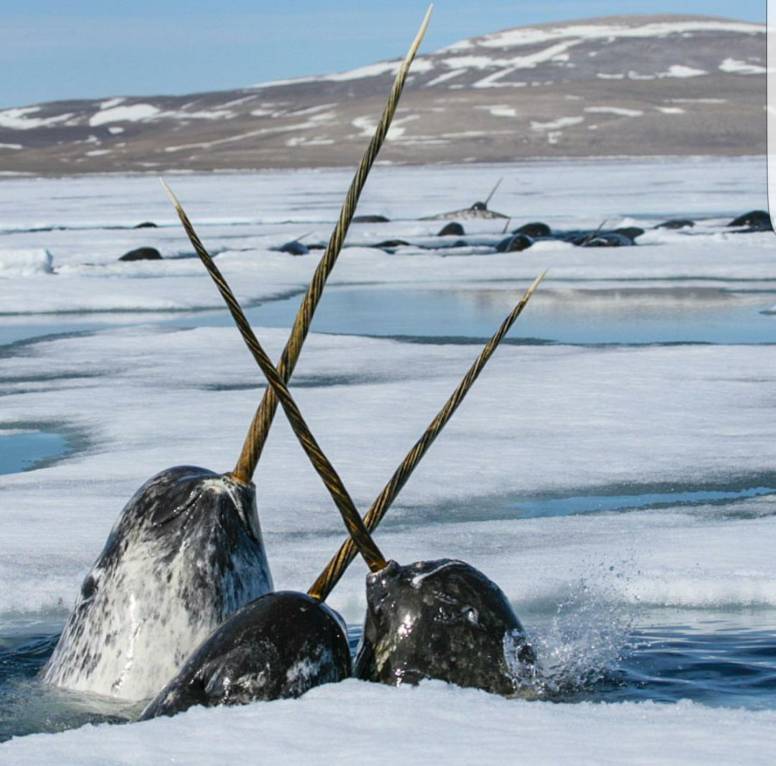 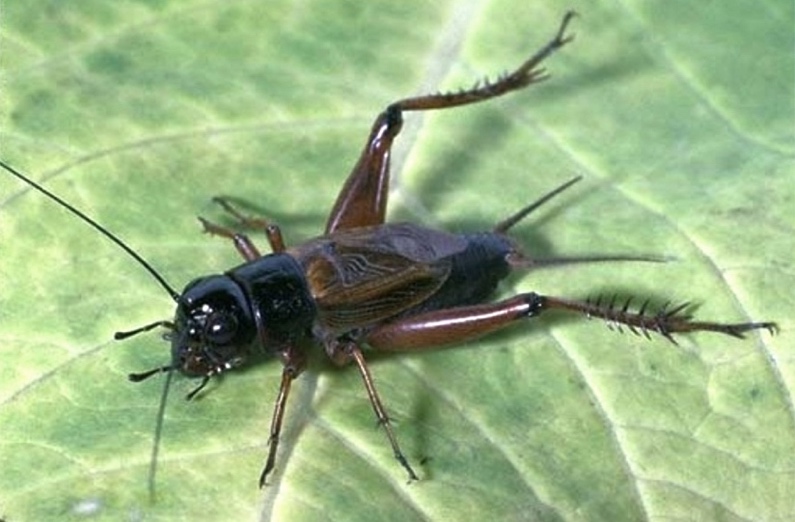 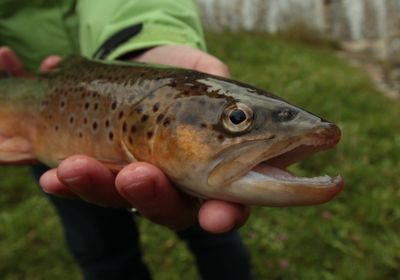 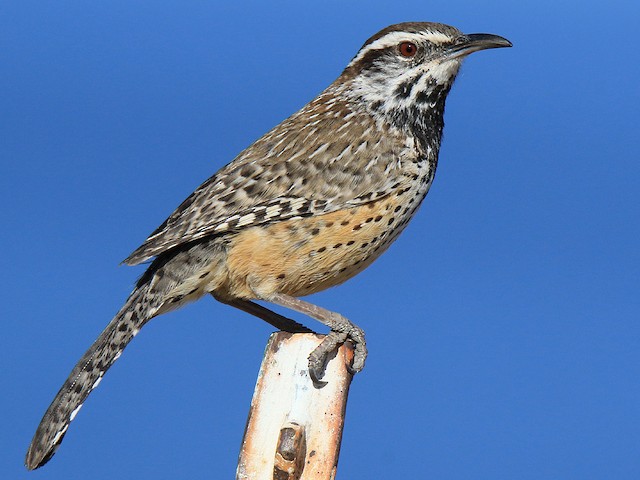 